Boutigny  JouarreDe Boutigny à Saint Fiacre Départ : Eglise Saint Médard à BoutignyPrendre la rue de Barois jusqu’au numéro 25Prendre à gauche l’aqueduc de la Dhuys jusqu’à la route goudronnée de Saint Fiacre à Fublaines Km 2,200. Tourner à droite vers Saint Fiacre pour arriver place du BreuilLe domaine Saint Fiacre se trouve sur la place du Breuil, l’église dans la rue saint Jean De Saint Fiacre à la jonction avec le GR 14A  ( chemin de Saint Fiacre)Départ : Eglise de Saint FiacreMonter la rue saint Jean vers Villemareuil puis la D33Longer le cimetièreSuivre la D33 jusqu’à Villemareuil (  route très fréquentée sur 600 m sans bas cotés pratiquables)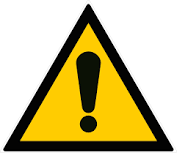 km 3,400 au 1er carrefour dans Villemareuil,  prendre à gauche puis à la patte d’oie à droite prendre la rue saint Christophe, direction Montceaux les MeauxSuivre la rue sur 600m passer devant la mairie puis sur la gauche prendre le parc Jean Michel CoustinA la sortie du parc prendre le chemin immédiatement sur la gauche.km 4,600 Au bout du chemin, prendre à droitePuis suivre le chemin jusqu’à la fontaine Saint Fiacre. Km5,900 (Halte à la Fontaine et à la chapelle)Reprendre le chemin et tourner rapidement à gauche Arrivé à la route goudronnée continuer tout droitPasser devant la ferme MimeauA l’intersection, prendre à gauche la route sur 250 m (  route très fréquentée sur 250 m)prendre le premier chemin à droiteLe suivre sur 400 m puis rejoindre sur la droite le GR 14 A qui suit la Dhuys km 7,300De la jonction du GR à Jouarre Suivre le plan de Visiorando sur 17,500 kmNe pas aller au point 18, passer par Montretout , le passage sous l’autoroute n’étant pas praticable.